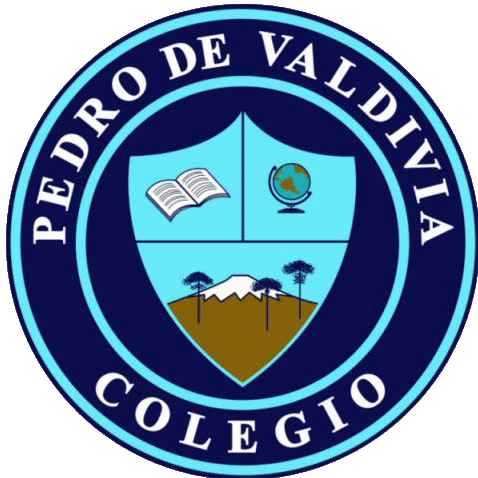 GUÍA Nº 6 AUTORRETRATOARTES VISUALESCONTENIDO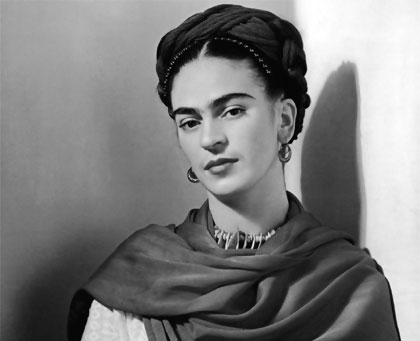 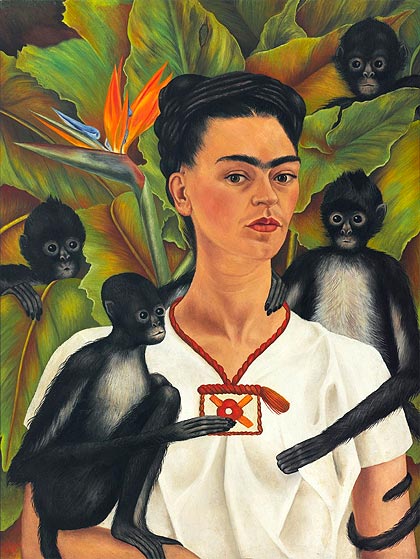 FRIDA KAHLO OBRAS DE AUTORRETRATO DE FAMOSOS ARTISTAS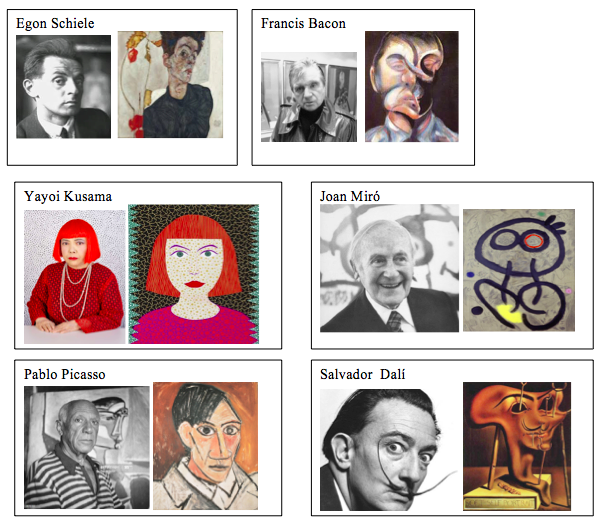 PSICOLOGÍA DEL COLOR Y USO DE LÍNEAS Y FORMASLee atentamente la relación entre el uso de color y distintas líneas y formas para aplicar este conocimiento en tu proyecto de autorretrato psicológico.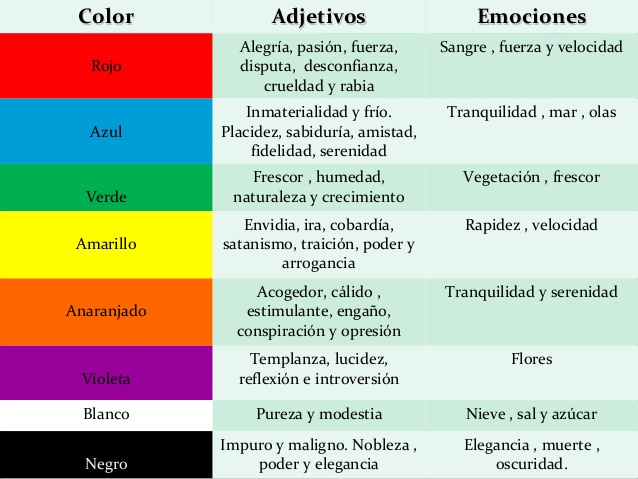 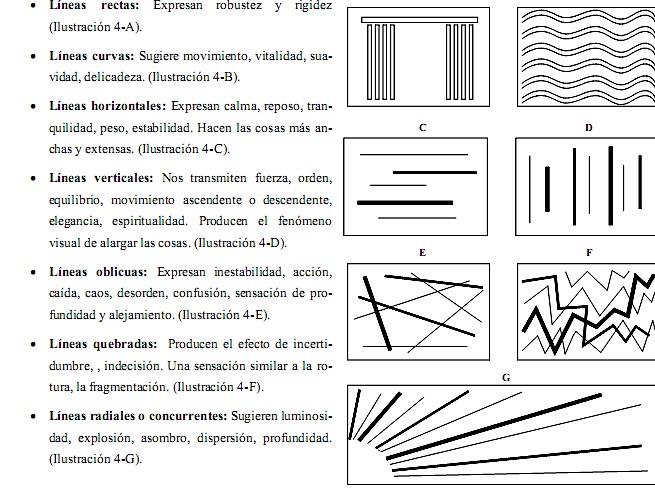 ACTIVIDADCREAR AUTORRETRATO QUE REPRESENTE SUS CUALIDADES PSICOLÓGICASPARTE 1: Piensa en cuáles son las característica que te hacen unic@, esas características que definen tu personalidad y tu forma de ser. Escribe un breve texto donde cuentes esas cualidades que crees que te representan.PARTE 2: Ahora vas a preguntarle a tu familia/amig@s/compañero@s lo que ellos opinan de ti, es decir, cuáles son las características que ellos ven en ti, cómo consideran que es tu personalidad. Escribe un breve texto con las respuestas que te den.PARTE 3: Crear un boceto de autorretrato donde incluyas tus características más relevantes. Apóyate en simbolismos como el color, formas, uso de líneas, intensidad del color, etc.PARTE 4: Dibujar tu autorretrato definitivo en una hoja de block u hoja blanca, pintando con lápices de colores o plumones. (Recuerda que siempre se debe pintar toda la hoja de tu trabajo). + AutoevaluaciónNOMBRE:CURSO:2do MedioFECHA DE ENTREGAFECHA DE ENTREGA15, 22 y 29 DE JUNIO 15, 22 y 29 DE JUNIO    OBJETIVO DE APRENDIZAJE - OA Nº1: Crear proyectos visuales basados en la valoración crítica de manifestaciones estéticas referidas a problemáticas sociales y juveniles   OBJETIVO DE APRENDIZAJE - OA Nº1: Crear proyectos visuales basados en la valoración crítica de manifestaciones estéticas referidas a problemáticas sociales y juveniles   OBJETIVO DE APRENDIZAJE - OA Nº1: Crear proyectos visuales basados en la valoración crítica de manifestaciones estéticas referidas a problemáticas sociales y juvenilesHABILIDADES DEL O.AHABILIDADES DEL O.AHABILIDADES DE LA GUIA   OBJETIVO DE APRENDIZAJE - OA Nº1: Crear proyectos visuales basados en la valoración crítica de manifestaciones estéticas referidas a problemáticas sociales y juveniles   OBJETIVO DE APRENDIZAJE - OA Nº1: Crear proyectos visuales basados en la valoración crítica de manifestaciones estéticas referidas a problemáticas sociales y juveniles   OBJETIVO DE APRENDIZAJE - OA Nº1: Crear proyectos visuales basados en la valoración crítica de manifestaciones estéticas referidas a problemáticas sociales y juvenilesConocer obras de arte internacionalConocer obras de arte internacionalX   OBJETIVO DE APRENDIZAJE - OA Nº1: Crear proyectos visuales basados en la valoración crítica de manifestaciones estéticas referidas a problemáticas sociales y juveniles   OBJETIVO DE APRENDIZAJE - OA Nº1: Crear proyectos visuales basados en la valoración crítica de manifestaciones estéticas referidas a problemáticas sociales y juveniles   OBJETIVO DE APRENDIZAJE - OA Nº1: Crear proyectos visuales basados en la valoración crítica de manifestaciones estéticas referidas a problemáticas sociales y juvenilesConocer características de un autorretratoConocer características de un autorretratoX   OBJETIVO DE APRENDIZAJE - OA Nº1: Crear proyectos visuales basados en la valoración crítica de manifestaciones estéticas referidas a problemáticas sociales y juveniles   OBJETIVO DE APRENDIZAJE - OA Nº1: Crear proyectos visuales basados en la valoración crítica de manifestaciones estéticas referidas a problemáticas sociales y juveniles   OBJETIVO DE APRENDIZAJE - OA Nº1: Crear proyectos visuales basados en la valoración crítica de manifestaciones estéticas referidas a problemáticas sociales y juvenilesIndagar en la identidad propiaIndagar en la identidad propiax   OBJETIVO DE APRENDIZAJE - OA Nº1: Crear proyectos visuales basados en la valoración crítica de manifestaciones estéticas referidas a problemáticas sociales y juveniles   OBJETIVO DE APRENDIZAJE - OA Nº1: Crear proyectos visuales basados en la valoración crítica de manifestaciones estéticas referidas a problemáticas sociales y juveniles   OBJETIVO DE APRENDIZAJE - OA Nº1: Crear proyectos visuales basados en la valoración crítica de manifestaciones estéticas referidas a problemáticas sociales y juvenilesRepresentar artísticamente cualidades psicológicasRepresentar artísticamente cualidades psicológicasx   OBJETIVO DE APRENDIZAJE - OA Nº1: Crear proyectos visuales basados en la valoración crítica de manifestaciones estéticas referidas a problemáticas sociales y juveniles   OBJETIVO DE APRENDIZAJE - OA Nº1: Crear proyectos visuales basados en la valoración crítica de manifestaciones estéticas referidas a problemáticas sociales y juveniles   OBJETIVO DE APRENDIZAJE - OA Nº1: Crear proyectos visuales basados en la valoración crítica de manifestaciones estéticas referidas a problemáticas sociales y juvenilesRelacionar imagen con aspectos propiosRelacionar imagen con aspectos propiosx   OBJETIVO DE APRENDIZAJE - OA Nº1: Crear proyectos visuales basados en la valoración crítica de manifestaciones estéticas referidas a problemáticas sociales y juveniles   OBJETIVO DE APRENDIZAJE - OA Nº1: Crear proyectos visuales basados en la valoración crítica de manifestaciones estéticas referidas a problemáticas sociales y juveniles   OBJETIVO DE APRENDIZAJE - OA Nº1: Crear proyectos visuales basados en la valoración crítica de manifestaciones estéticas referidas a problemáticas sociales y juvenilesVISITA EL SIGUIENTE LINK PARA VER VIDEO EXPLICATIVO DEL CONTENIDO DE ESTA GUÍA: https://youtu.be/Io9yXjTtxAE Si tienes dudas o consultas, puedes revisar la página https://profecarocanon.wixsite.com/colegiopdv donde encontrarás todo el material del curso.